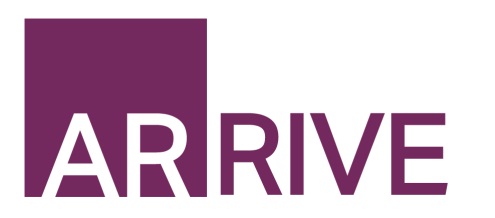 The ARRIVE Guidelines ChecklistAnimal Research: Reporting In Vivo ExperimentsCarol Kilkenny1, William J Browne2, Innes C Cuthill3, Michael Emerson4 and Douglas G Altman51The National Centre for the Replacement, Refinement and Reduction of Animals in Research, London, UK, 2School of Veterinary Science, University of Bristol, Bristol, UK, 3School of Biological Sciences, University of Bristol, Bristol, UK, 4National Heart and Lung Institute, Imperial College London, UK, 5Centre for Statistics in Medicine, University of Oxford, Oxford, UK.
The ARRIVE guidelines. Originally published in PLoS Biology, June 20101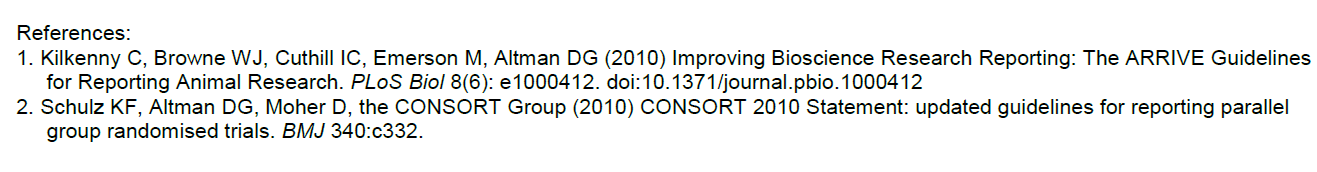 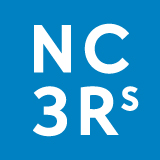 ITEMRECOMMENDATIONSection/
Paragraph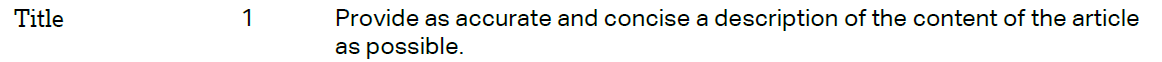 Title, Page 1/ paragraph 1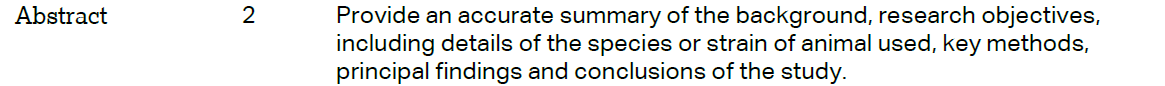 Abstract, Page 2/ paragraph 1INTRODUCTIONINTRODUCTIONINTRODUCTION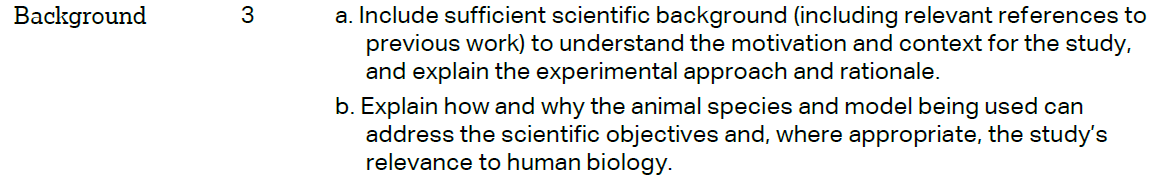 Background, Page 4/ paragraph 2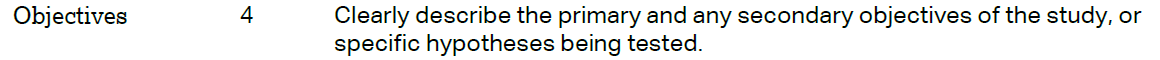 Background, Page 4/ paragraph 2METHODSMETHODSMETHODS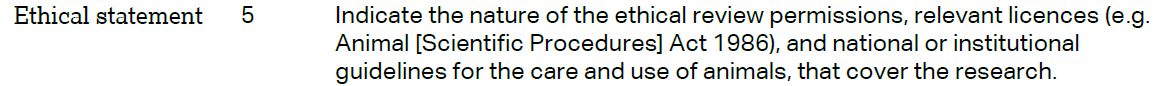 Methods, Page 10/ paragraph 1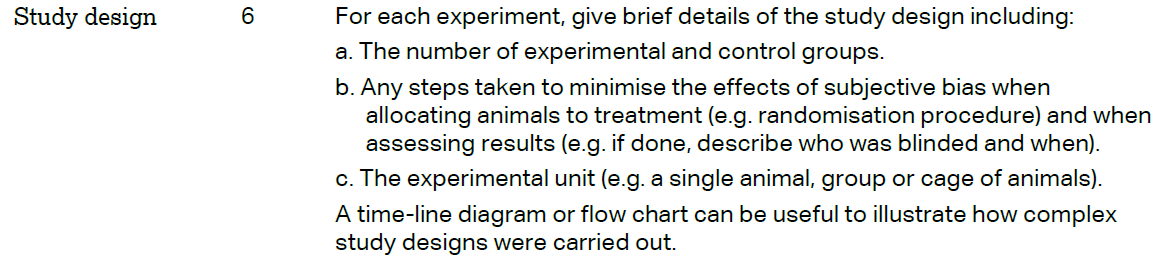 Methods, Page 9/ paragraph 3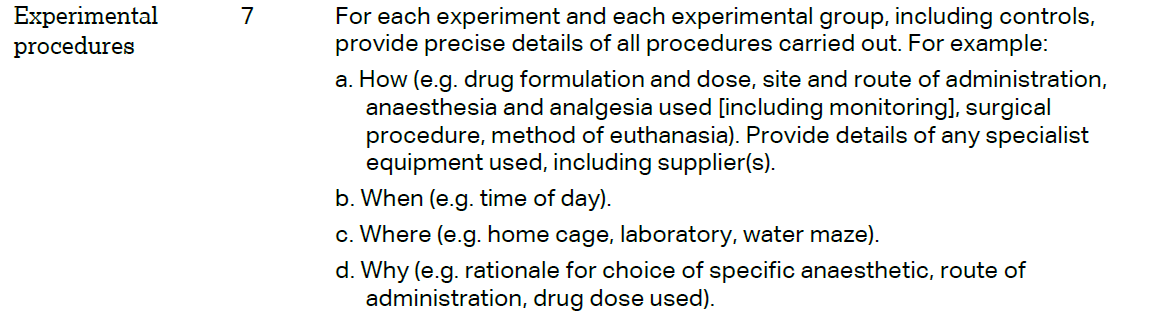 Methods, Page 10/ paragraph 1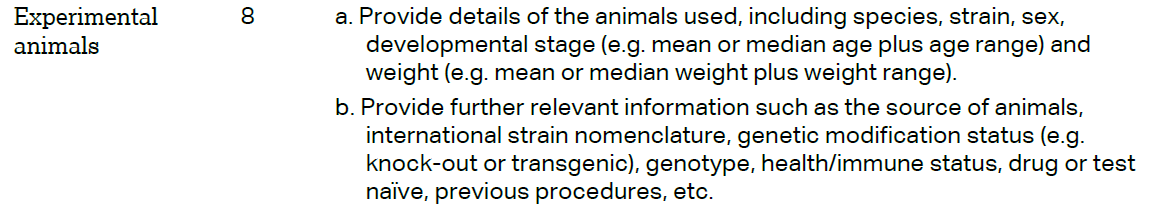 Methods, Page 9/ paragraph 3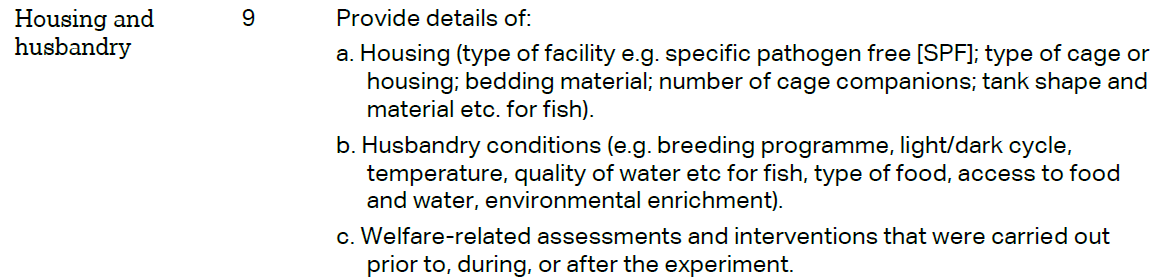 N/AN/A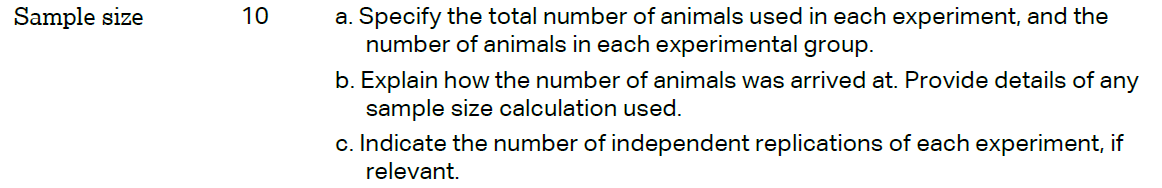 Methods, Page 9/ paragraph 3Methods, Page 9/ paragraph 3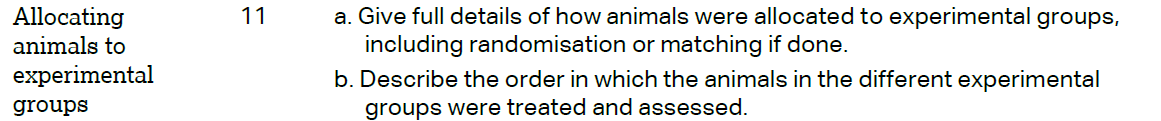 Methods, Page 10/ paragraph 1Methods, Page 10/ paragraph 1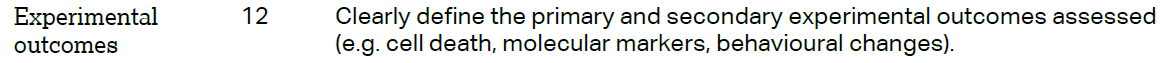 Results, Page 14/ paragraph 3Results, Page 14/ paragraph 3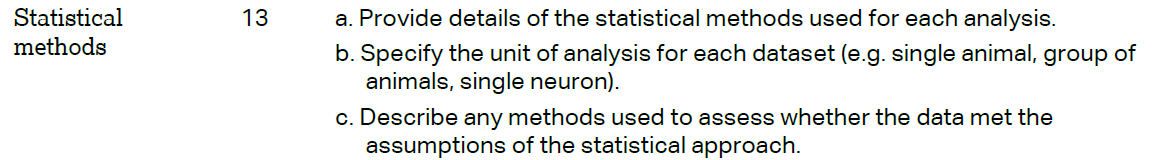 Methods, Page 10/ paragraph 3Methods, Page 10/ paragraph 3RESULTS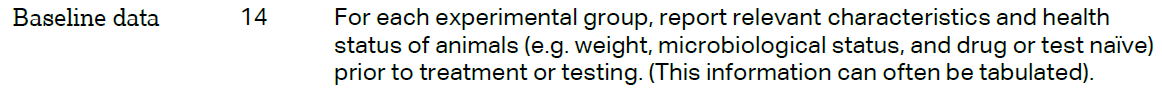 Results, Page 14/ paragraph 3Results, Page 14/ paragraph 3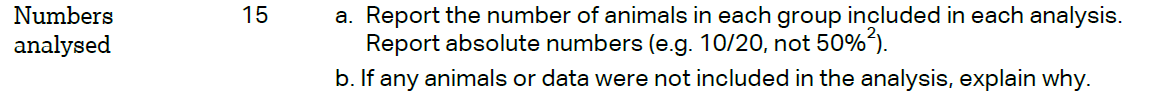 Results, Page 14/ paragraph 3Results, Page 14/ paragraph 3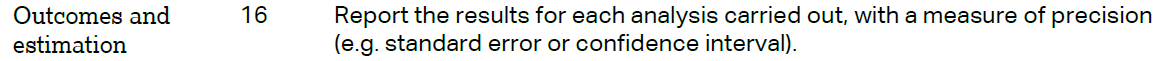 Results, Page 15/ paragraph 1Results, Page 15/ paragraph 1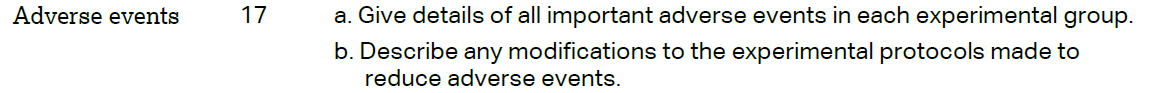 N/AN/ADISCUSSION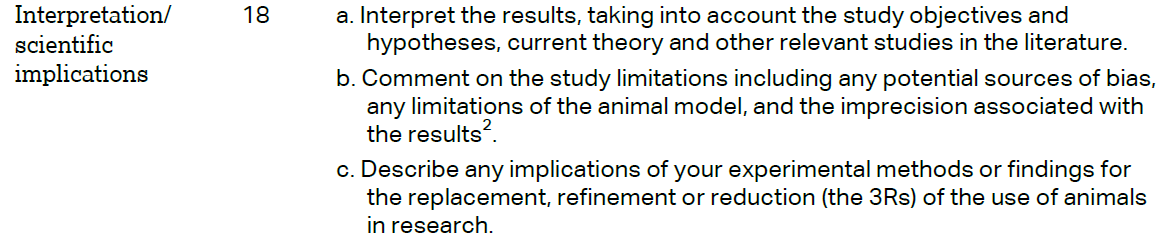 Discussion, Page 16/ paragraph 2Discussion, Page 16/ paragraph 2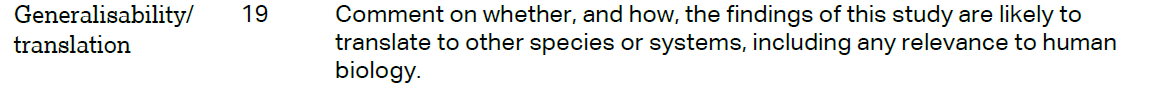 N/AN/A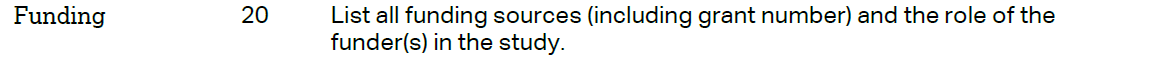 Declarations,Page 20/paragraph 5